Equal Opportunities Form (Optional)This part of the application is confidential and for monitoring purposes only. It will not be viewed by those who are considering your application.Gender:Disability:The Disability Discrimination Act 1995 (DDA) defines a person as disabled if they have a physical or mental impairment, which has a substantial and long term effect (i.e. has lasted or is expected to last at least 12 months) on the person’s ability to carry out normal day-to-day activities.Do you consider yourself to have a disability according to the terms given in the DDA?Ethnicity: (These are based on the Census 2001 categories, and are listed alphabetically)Asian, Asian British, Asian English, Asian Scottish, Asian Welsh or Asian IrishBlack, Black British, Black English, Black Scottish, Black, Welsh or Black IrishChinese, Chinese British, Chinese English, Chinese Scottish, Chinese Welsh or Chinese IrishMixedOtherWhiteYour religion or belief:Your sexual orientation: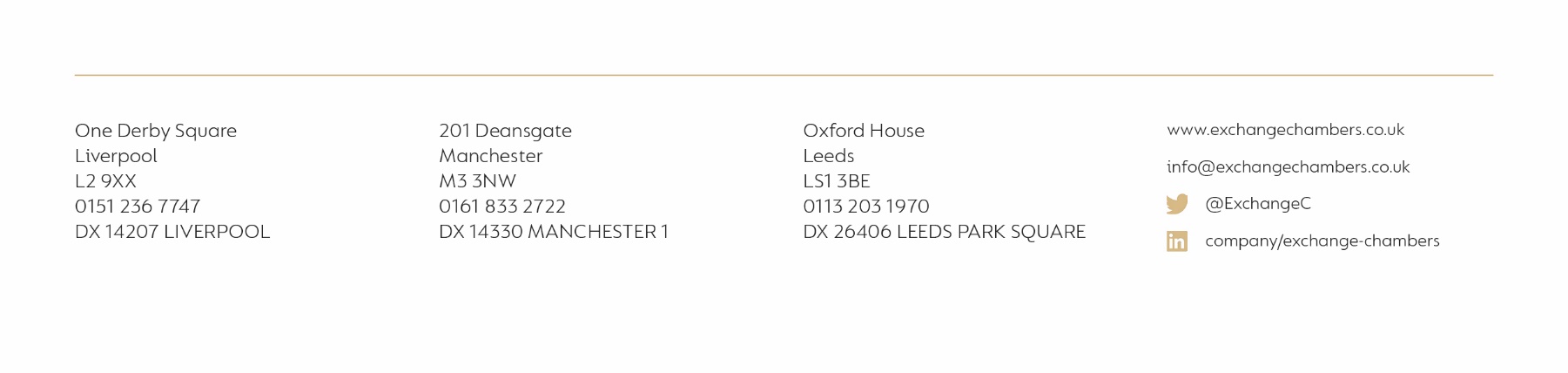 MaleFemalePrefer not to sayYesNoPrefer not to sayIndian             Pakistani     Bangladeshi      Other Asian BackgroundCaribbeanAfrican Other Black BackgroundChineseOther Chinese BackgroundWhite & Black African White & Black CaribbeanWhite & Asian Other Mixed Background Other                                   Please state:Please state:Please state:Prefer not to say Prefer not to say Prefer not to say White-English  White-Welsh White-British  White Non-EuropeanWhite-Scottish White-Irish   White-European Other White backgroundBuddhism         Judaism   Other  (please specify below)   Christianity       Islam   Prefer not to say    Hinduism      No religion  Sikhism   Bi-sexualHeterosexual/straightGay manGay womanOther (specify if you wish)Prefer not to say